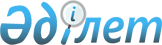 О внесении изменений в решение Катон-Карагайского районного маслихата от 23 декабря 2016 года № 8/55-VI "О бюджете Катон-Карагайского района на 2017-2019 годы"Решение Катон-Карагайского районного маслихата Восточно-Казахстанской области от 23 ноября 2017 года № 14/122-VI. Зарегистрировано Департаментом юстиции Восточно-Казахстанской области 6 декабря 2017 года № 5314
      Примечание РЦПИ.

      В тексте документа сохранена пунктуация и орфография оригинала.
      В соответствии со статьями 106, 109 Бюджетного кодекса Республики Казахстан от 4 декабря 2008 года, подпунктом 1) пункта 1 статьи 6 Закона Республики Казахстан от 23 января 2001 года "О местном государственном управлении и самоуправлении в Республике Казахстан", решением Восточно-Казахстанского областного маслихата от 6 октября 2017 года № 14/155-VI "О внесении изменений в решение Восточно-Казахстанского областного маслихата от 9 декабря 2016 года № 8/75-V I "Об областном бюджете на 2017-2019 годы" (зарегистрировано в Реестре государственной регистрации нормативных правовых актов за номером 5230), Катон-Карагайский районный маслихат РЕШИЛ:
      1. Внести в решение Катон-Карагайского районного маслихата от 23 декабря 2016 года № 8/55-VІ "О бюджете Катон-Карагайского района на 2017-2019 годы" (зарегистрировано в Реестре государственной регистрации нормативных правовых актов за номером 4812, опубликовано в газетах "Луч" от 27 января, 3, 10, 17 февраля 2017 года за № 4, № 5, № 6, № 7) следующие изменения:
      пункт 1 изложить в следующей редакции:
      "Утвердить бюджет Катон-Карагайского района на 2017-2019 годы согласно приложениям 1, 2 и 3 соответственно, в том числе на 2017 год в следующих объемах:
      1) доходы – 4 925 929,5 тысяч тенге, в том числе:
      налоговые поступления – 674 421,0 тысяч тенге;
      неналоговые поступления – 3420,0 тысяч тенге;
      поступления от продажи основного капитала – 19 621,0 тысяч тенге;
      поступления трансфертов – 4 228 467,5 тысяч тенге;
      2) затраты – 4 965 591,3 тысяч тенге;
      3) чистое бюджетное кредитование – 93 806,0 тысяч тенге, в том числе:
      бюджетные кредиты – 108 912,0 тысяч тенге;
      погашение бюджетных кредитов – 15 106,0 тысяч тенге;
      4) сальдо по операциям с финансовыми активами – 0,0 тысяч тенге, в том числе: 
      приобретение финансовых активов – 0,0 тысяч тенге;
      поступления от продажи финансовых активов государства – 0,0 тысяч тенге;
      5) дефицит (профицит) бюджета – - 133467,8 тысяч тенге;
      6) финансирование дефицита (использование профицита) бюджета – 133467,8 тысяч тенге.".
      Приложения 1, 6, 7, 8, 11 утвержденные решением районного маслихата изложить в следующей редакции согласно приложениям 1, 2, 3, 4, 5 к настоящему решению.
      2. Настоящее решение вводится в действие с 1 января 2017 года. Бюджет Катон-Карагайского района на 2017 год Перечень целевых текущих трансфертов и трансфертов на развитие из областного бюджета на 2017 год Перечень целевых текущих трансфертов и трансфертов на развитие из республиканского бюджета на 2017 год Перечень бюджетных программ развития районного бюджета на 2017-2019 годы с разделением на бюджетные программы, направленные на реализацию бюджетных инвестиционных проектов (программ)  Распределение трансфертов органам местного самоуправления
					© 2012. РГП на ПХВ «Институт законодательства и правовой информации Республики Казахстан» Министерства юстиции Республики Казахстан
				
      Председатель сессии 

А. Смагулова

      Секретарь районного маслихата 

Д. Бралинов
Приложение 1 к решению 
Катон-Карагайского районного 
маслихата № 14/122-VI 
от 23 ноября 2017 годаПриложение 1 к решению 
Катон-Карагайского районного 
маслихата № 8/55-VI 
от 23 декабря 2016 года
Категория
Категория
Категория
Категория
Всего доходы (тысяч тенге)
Класс
Класс
Класс
Всего доходы (тысяч тенге)
Подкласс
Подкласс
Всего доходы (тысяч тенге)
Наименование
Всего доходы (тысяч тенге)
1
2
3
4
5
І.Доходы
4925929,5
1
Налоговые поступления 
674421,0
01
Подоходный налог 
310950,0
2
Индивидуальный подоходный налог
310950,0
03
Социальный налог
227681,0
1
Социальный налог
227681,0
04
Налоги на собственность
97978,0
1
Налоги на имущество
37700,0
3
Земельный налог
8322,0
4
Налог на транспортные средства 
46939,0
5
Единый земельный налог 
5017,0
05
Внутренние налоги на товары, работы и услуги
34912,0
2
Акцизы
1853,0
3
Поступления за использование природных и других ресурсов
20528,0
4
Сборы за ведение предпринимательской и профессиональной деятельности
12281,0
5
Налог на игорный бизнес
250,0
08
Обязательные платежи, взимаемые за совершение юридически значимых действий и (или) выдачу документов уполномоченными на то государственными органами или должностными лицами
2900,0
1
Государственная пошлина
2900,0
2
Неналоговые поступления
3420,0
01
Доходы от государственной собственности
664,0
1
Поступления части чистого дохода государственных предприятий
640,0
7
Вознаграждения по кредитам, выданным из государственного бюджета
24,0
04
Штрафы, пени, санкции, взыскания, налагаемые государственными учреждениями, финансируемыми из государственного бюджета, а также содержащимися и финансируемыми из бюджета (сметы расходов) Национального Банка Республики Казахстан
200,0
1
Штрафы, пени, санкции, взыскания, налагаемые государственными учреждениями, финансируемыми из государственного бюджета, а также содержащимися и финансируемыми из бюджета (сметы расходов) Национального Банка Республики Казахстан, за исключением поступлений от организаций нефтяного сектора
200,0
06
Прочие неналоговые поступления
2556,0
1
Прочие неналоговые поступления
2556,0
3
Поступления от продажи основного капитала
19621,0
01
Продажа государственного имущества, закрепленного за государственными учреждениями
17091,0
1
Продажа государственного имущества, закрепленного за государственными учреждениями
17091,0
03
Продажа земли и нематериальных активов
2530,0
1
Продажа земли 
2530,0
2
Продажа нематериальных активов
0,0
4
Поступления трансфертов
4228467,5
02
Трансферты из вышестоящих органов государственного управления
4228467,5
2
Трансферты из областного бюджета
4228467,5
функциональная группа
функциональная группа
функциональная группа
функциональная группа
Сумма (тысяч тенге)
Администратор программ
Администратор программ
Администратор программ
Сумма (тысяч тенге)
программа
программа
Сумма (тысяч тенге)
Наименование
Сумма (тысяч тенге)
1
2
3
4
5
II. Затраты
4965591,3
01
Государственные услуги общего характера
444955,0
112
Аппарат маслихата района (города областного значения)
16844,0
001
Услуги по обеспечению деятельности маслихата района (города областного значения)
16844,0
122
Аппарат акима района (города областного значения)
125359,0
001
Услуги по обеспечению деятельности акима района (города областного значения)
112711,0
003
Капитальные расходы государственного органа
12648,0
123
Аппарат акима района в городе, города районного значения, поселка, села, сельского округа
217457,0
001
Услуги по обеспечению деятельности акима района в городе, города районного значения, поселка, села, сельского округа
216617,0
022
Капитальные расходы государственного органа
840,0
459
Отдел экономики и финансов района (города областного значения)
35253,0
001
Услуги по реализации государственной политики в области формирования и развития экономической политики, государственного планирования, исполнения бюджета и управления коммунальной собственностью района (города областного значения)
35014,0
003
Проведение оценки имущества в целях налогообложения
0,0
010
Приватизация, управление коммунальным имуществом, постприватизационная деятельность и регулирование споров, связанных с этим
239,0
458
Отдел жилищно-коммунального хозяйства, пассажирского транспорта и автомобильных дорог района (города областного значения)
19813,0
001
Услуги по реализации государственной политики на местном уровне в области жилищно-коммунального хозяйства, пассажирского транспорта и автомобильных дорог 
19541,0
013
Капитальные расходы государственного органа
272,0
471
Отдел образования, физической культуры и спорта района (города областного значения)
16957,0
001
Услуги по реализации государственной политики на местном уровне в области образования, физической культуры и спорта
16957,0
493
Отдел предпринимательства, промышленности и туризма района (города областного значения)
13272,0
001
Услуги по реализации государственной политики на местном уровне в области развития предпринимательства, промышленности и туризма
13272,0
02
Оборона
88740,8
122
Аппарат акима района (города областного значения)
88740,8
005
Мероприятия в рамках исполнения всеобщей воинской обязанности
8586,0
006
Предупреждение и ликвидация чрезвычайных ситуаций масштаба района (города областного значения)
80154,8
03
Общественный порядок, безопасность, правовая, судебная, уголовно-исполнительная деятельность
1750,0
458
Отдел жилищно-коммунального хозяйства, пассажирского транспорта и автомобильных дорог района (города областного значения)
1750,0
021
Обеспечение безопасности дорожного движения в населенных пунктах
1750,0
04
Образование
3084485,0
466
Отдел архитектуры, градостроительства и строительства района (города областного значения)
900,0
037
Строительство и реконструкция объектов образования
900,0
123
Аппарат акима района в городе, города районного значения, поселка, села, сельского округа
253301,0
004
Обеспечение деятельности организаций дошкольного воспитания и обучения
106864,0
041
Реализация государственного образовательного заказа в дошкольных организациях образования
146437,0
471
Отдел образования, физической культуры и спорта района (города областного значения)
2830284,0
004
Общеобразовательное обучение
2519228,0
009
Приобретение и доставка учебников, учебно-методических комплексов для государственных учреждений образования района (города областного значения)
33080,0
005
Дополнительное образование для детей и юношества
84808,0
020
Ежемесячная выплата денежных средств опекунам (попечителям) на содержание ребенка-сироты (детей-сирот), и ребенка (детей), оставшегося без попечения родителей
13076,0
028
Дополнительное образование для детей и юношества по спорту
61688,0
040
Реализация государственного образовательного заказа в дошкольных организациях образования
45208,0
067
Капитальные расходы подведомственных государственных учреждений и организаций
73196,0
06
Социальная помощь и социальное обеспечение
310950,0
451
Отдел занятости и социальных программ района (города областного значения)
310950,0
001
Услуги по реализации государственной политики на местном уровне в области обеспечения занятости и реализации социальных программ для населения
27182,0
002
Программа занятости
57858,0
004
Оказание социальной помощи на приобретение топлива специалистам здравоохранения, образования, социального обеспечения, культуры, спорта и ветеринарии в сельской местности в соответствии с законодательством Республики Казахстан
31932,0
005
Государственная адресная социальная помощь
3143,0
006
Оказание жилищной помощи
1234,0
007
Социальная помощь отдельным категориям нуждающихся граждан по решениям местных представительных органов
28690,0
010
Материальное обеспечение детей-инвалидов, воспитывающихся и обучающихся на дому
690,0
011
Оплата услуг по зачислению, выплате и доставке пособий и других социальных выплат
1276,0
014
Оказание социальной помощи нуждающимся гражданам на дому
66505,0
016
Государственные пособия на детей до 18 лет
14800,0
017
Обеспечение нуждающихся инвалидов обязательными гигиеническими средствами и предоставление услуг специалистами жестового языка, индивидуальными помощниками в соответствии с индивидуальной программой реабилитации инвалида
2200,0
021
Капитальные расходы государственного органа 
4270,0
023
Обеспечение деятельности центров занятости населения
22147,0
025
Внедрение обусловленной денежной помощи по проекту Өрлеу
33996,0
050
Реализация Плана мероприятий по обеспечению прав и улучшению качества жизни инвалидов в Республике Казахстан на 2012 – 2018 годы
3321,0
067
Капитальные расходы подведомственных государственных учреждений и организаций
11706,0
07
Жилищно-коммунальное хозяйство
373340,7
458
Отдел жилищно-коммунального хозяйства, пассажирского транспорта и автомобильных дорог района (города областного значения)
76269,8
003
Организация сохранения государственного жилищного фонда 
900,0
004
Обеспечение жильем отдельных категорий граждан
3000,0
012
Функционирование системы водоснабжения и водоотведения
56000,5
015
Освещение улиц в населенных пунктах
3322,0
026
Организация эксплуатации тепловых сетей, находящихся в коммунальной собственности районов (городов областного значения)
13047,3
466
Отдел архитектуры, градостроительства и строительства района (города областного значения)
278524,9
006
Развитие системы водоснабжения и водоотведения 
277024,9
003
Проектирование и (или) строительство, реконструкция жилья коммунального жилищного фонда
1500,0
123
Аппарат акима района в городе, города районного значения, поселка, села, сельского округа
11169,0
008
Освещение улиц населенных пунктов
11099,0
010
Содержание мест захоронений и погребение безродных
70,0
014
Организация водоснабжения населенных пунктов
0,0
471
Отдел образования, физической культуры и спорта района (города областного значения)
0,0
026
Ремонт объектов городов и сельских населенных пунктов в рамках Программы развития продуктивной занятости и массового предпринимательства
0,0
478
Отдел внутренней политики, культуры и развития языков района (города областного значения)
7377,0
024
Ремонт объектов городов и сельских населенных пунктов в рамках Программы развития продуктивной занятости и массового предпринимательства
7377,0
08
Культура, спорт, туризм и информационное пространство
266025,0
466
Отдел архитектуры, градостроительства и строительства района (города областного значения)
1250,0
008
Развитие объектов спорта
1250,0
478
Отдел внутренней политики, культуры и развития языков района (города областного значения)
256012,0
001
Услуги по реализации государственной политики на местном уровне в области информации, укрепления государственности и формирования социального оптимизма граждан, развития языков и культуры
22823,0
003
Капитальные расходы государственного органа 
250,0
004
Реализация мероприятий в сфере молодежной политики
11434,0
005
Услуги по проведению государственной информационной политики
12000,0
007
Функционирование районных (городских) библиотек
29463,0
008
Развитие государственного языка и других языков народа Казахстана
8727,0
009
Поддержка культурно-досуговой работы
161637,0
032
Капитальные расходы подведомственных государственных учреждений и организаций
9678,0
471
Отдел образования, физической культуры и спорта района (города областного значения)
8763,0
014
Проведение спортивных соревнований на районном (города областного значения) уровне
2400,0
015
Подготовка и участие членов сборных команд района (города областного значения) по различным видам спорта на областных спортивных соревнованиях
6363,0
10
Сельское, водное, лесное, рыбное хозяйство, особо охраняемые природные территории, охрана окружающей среды и животного мира, земельные отношения
121454,0
473
Отдел ветеринарии района (города областного значения)
77401,0
001
Услуги по реализации государственной политики на местном уровне в сфере ветеринарии
20586,0
003
Капитальные расходы государственного органа 
180,0
007
Организация отлова и уничтожения бродячих собак и кошек
1348,0
009
Проведение ветеринарных мероприятий по энзоотическим болезням животных
998,0
010
Проведение мероприятий по идентификации сельскохозяйственных животных 
1376,0
011
Проведение противоэпизоотических мероприятий
52913,0
047
Возмещение владельцам стоимости обезвреженных (обеззараженных) и переработанных без изъятия животных, продукции и сырья животного происхождения, представляющих опасность для здоровья животных и человека
0,0
462
Отдел сельского хозяйства района (города областного значения)
14340,0
001
Услуги по реализации государственной политики на местном уровне в сфере сельского хозяйства
14340,0
463
Отдел земельных отношений района (города областного значения)
13676,0
001
Услуги по реализации государственной политики в области регулирования земельных отношений на территории района (города областного значения)
13456,0
007
Капитальные расходы государственного органа
220,0
459
Отдел экономики и финансов района (города областного значения)
16037,0
099
Реализация мер по оказанию социальной поддержки специалистов
16037,0
11
Промышленность, архитектурная, градостроительная и строительная деятельность
15052,0
466
Отдел архитектуры, градостроительства и строительства района (города областного значения)
15052,0
001
Услуги по реализации государственной политики в области строительства, улучшения архитектурного облика городов, районов и населенных пунктов области и обеспечению рационального и эффективного градостроительного освоения территории района (города областного значения)
14581,0
015
Капитальные расходы государственного органа
471,0
12
Транспорт и коммуникации
124775,0
123
Аппарат акима района в городе, города районного значения, поселка, села, сельского округа
30704,0
013
Обеспечение функционирования автомобильных дорог в городах районного значения, поселках, селах, сельских округах
30704,0
458
Отдел жилищно-коммунального хозяйства, пассажирского транспорта и автомобильных дорог района (города областного значения)
94071,0
023
Обеспечение функционирования автомобильных дорог
92739,0
024
Организация внутрипоселковых (внутригородских), пригородных и внутрирайонных общественных пассажирских перевозок
1332,0
13
Прочие
16411,0
123
Аппарат акима района в городе, города районного значения, поселка, села, сельского округа
450,0
040
Реализация мер по содействию экономическому развитию регионов в рамках Программы развития регионов до 2020 года
450,0
459
Отдел экономики и финансов района (города областного значения)
15961,0
008
Разработка или корректировка, а также проведение необходимых экспертиз технико-экономических обоснований местных бюджетных инвестиционных проектов и конкурсных документаций проектов государственно-частного партнерства, концессионных проектов, консультативное сопровождение проектов государственно-частного партнерства и концессионных проектов
3000,0
012
Резерв местного исполнительного органа района (города областного значения) 
12961,0
14
Обслуживание долга
24,0
459
Отдел экономики и финансов района (города областного значения)
24,0
021
Обслуживание долга местных исполнительных органов по выплате вознаграждений и иных платежей по займам из областного бюджета
24,0
15
Трансферты
117628,8
459
Отдел экономики и финансов района (города областного значения)
117628,8
006
Возврат неиспользованных (недоиспользованных) целевых трансфертов
864,2
024
Целевые текущие трансферты из нижестоящего бюджета на компенсацию потерь вышестоящего бюджета в связи с изменением законодательства
12725,0
051
Трансферты органам местного самоуправления
104039,5
054
Возврат сумм неиспользованных (недоиспользованных) целевых трансфертов, выделенных из республиканского бюджета за счет целевого трансферта из Национального фонда Республики Казахстан
0,1
III. Чистое бюджетное кредитование 
93806,0
Бюджетные кредиты
108912,0
10
Сельское, водное, лесное, рыбное хозяйство, особо охраняемые природные территории, охрана окружающей среды и животного мира, земельные отношения
108912,0
459
Отдел экономики и финансов района (города областного значения)
108912,0
018
Бюджетные кредиты для реализации мер социальной поддержки специалистов
108912,0
5
Погашение бюджетных кредитов
15106,0
01
Погашение бюджетных кредитов
15106,0
1
Погашение бюджетных кредитов, выданных из государственного бюджета
15106,0
IV. Сальдо по операциям с финансовыми активами
0,0
Приобретение финансовых активов
0,0
Поступление от продажи финансовых активов государства
0,0
V. Дефицит (профицит) бюджета
-133467,8
VI. Финансирование дефицита (использование профицита) бюджета
133467,8
7
Поступления займов
108912,0
01
Внутренние государственные займы
108912,0
2
Договоры займа
108912,0
16
Погашение займов
15106,0
459
Отдел экономики и финансов района (города областного значения)
15106,0
005
Погашение долга местного исполнительного органа перед вышестоящим бюджетом
15106,0
8
Используемые остатки бюджетных средств 
39661,8
01
Остаток бюджетных средств 
39661,8
1
Свободные остатки бюджетных средств 
39661,8Приложение 2 к решению 
Катон-Карагайского районного 
маслихата № 14/122-VI 
от 23 ноября 2017 годаПриложение 6 к решению 
Катон-Карагайского районного 
маслихата № 8/55-V 
от 23 декабря 2016 года
функциональная группа
функциональная группа
функциональная группа
функциональная группа
Сумма (тысяч тенге)
Администратор программ
Администратор программ
Администратор программ
Сумма (тысяч тенге)
программа
программа
Сумма (тысяч тенге)
Наименование
Сумма (тысяч тенге)
1
2
3
4
5
II. Затраты
459923,5
02
Оборона
75000,8
122
Аппарат акима района (города областного значения)
75000,8
006
Предупреждение и ликвидация чрезвычайных ситуаций масштаба района (города областного значения)
75000,8
04
Образование
275431,0
471
Отдел образования, физической культуры и спорта района (города областного значения)
275431,0
004
Общеобразовательное обучение
208009,0
009
Приобретение и доставка учебников, учебно-методических комплексов для государственных учреждений образования района (города областного значения)
2301,0
028
Дополнительное образование для детей и юношества по спорту
25411,0
067
Капитальные расходы подведомственных государственных учреждений и организаций
39710,0
06
Социальная помощь и социальное обеспечение
47542,0
451
Отдел занятости и социальных программ района (города областного значения)
47542,0
002
Программа занятости
21231,0
007
Социальная помощь отдельным категориям нуждающихся граждан по решениям местных представительных органов
22605,0
023
Обеспечение деятельности центров занятости населения
0,0
067
Капитальные расходы подведомственных государственных учреждений и организаций
3706,0
07
Жилищно-коммунальное хозяйство
60951,7
466
Отдел архитектуры, градостроительства и строительства района (города областного значения)
35517,9
006
Развитие системы водоснабжения и водоотведения 
35517,9
458
Отдел жилищно-коммунального хозяйства, пассажирского транспорта и автомобильных дорог района (города областного значения)
25433,8
012
Функционирование системы водоснабжения и водоотведения
22736,5
026
Организация эксплуатации тепловых сетей, находящихся в коммунальной собственности районов (городов областного значения)
2697,3
10
Сельское, водное, лесное, рыбное хозяйство, особо охраняемые природные территории, охрана окружающей среды и животного мира, земельные отношения
998,0
473
Отдел ветеринарии района (города областного значения)
998,0
009
Проведение ветеринарных мероприятий по энзоотическим болезням животных
998,0
047
Возмещение владельцам стоимости обезвреженных (обеззараженных) и переработанных без изъятия животных, продукции и сырья животного происхождения, представляющих опасность для здоровья животных и человека
0,0Приложение 3 к решению 
Катон-Карагайского районного 
маслихата № 14/122-VI 
от 23 ноября 2017 года Приложение 7 к решению 
Катон-Карагайского районного 
маслихата № 8/55-V 
от 23 декабря 2016 года
функциональная группа
функциональная группа
функциональная группа
функциональная группа
Сумма (тысяч тенге)
Администратор программ
Администратор программ
Администратор программ
Сумма (тысяч тенге)
программа
программа
Сумма (тысяч тенге)
Наименование
Сумма (тысяч тенге)
1
2
3
4
5
II. Затраты
392361,0
04
Образование
5924,0
471
Отдел образования, физической культуры и спорта района (города областного значения)
5924,0
004
Общеобразовательное обучение
5924,0
06
Социальная помощь и социальное обеспечение
36018,0
451
Отдел занятости и социальных программ района (города областного значения)
36018,0
002
Программа занятости
10403,0
025
Внедрение обусловленной денежной помощи по проекту Өрлеу
22294,0
050
Реализация Плана мероприятий по обеспечению прав и улучшению качества жизни инвалидов в Республике Казахстан на 2012 – 2018 годы
3321,0
07
Жилищно-коммунальное хозяйство
241507,0
466
Отдел архитектуры, градостроительства и строительства района (города областного значения)
241507,0
006
Развитие системы водоснабжения и водоотведения 
241507,0
10
Сельское, водное, лесное, рыбное хозяйство, особо охраняемые природные территории, охрана окружающей среды и животного мира, земельные отношения
108912,0
459
Отдел экономики и финансов района (города областного значения)
108912,0
018
Бюджетные кредиты для реализации мер социальной поддержки специалистов
108912,0Приложение 4 к решению 
Катон-Карагайского районного 
маслихата № 14/122-VI 
от 23 ноября 2017 годаПриложение 8 к решению 
Катон-Карагайского районного 
маслихата № 8/55-V 
от 23 декабря 2016 года
функциональная группа
функциональная группа
функциональная группа
функциональная группа
2017 год Сумма (тысяч тенге)
2018 год Сумма (тысяч тенге)
2019 год Сумма (тысяч тенге)
Администратор программ
Администратор программ
Администратор программ
2017 год Сумма (тысяч тенге)
2018 год Сумма (тысяч тенге)
2019 год Сумма (тысяч тенге)
программа
программа
2017 год Сумма (тысяч тенге)
2018 год Сумма (тысяч тенге)
2019 год Сумма (тысяч тенге)
Наименование
2017 год Сумма (тысяч тенге)
2018 год Сумма (тысяч тенге)
2019 год Сумма (тысяч тенге)
1
2
3
4
5
6
7
II. Затраты
280674,9
771060,0
480668,0
04
Образование
900,0
0,0
0,0
466
Отдел архитектуры, градостроительства и строительства района (города областного значения)
900,0
0,0
0,0
037
Строительство и реконструкция объектов образования
900,0
0,0
0,0
Корректировка ПСД на строительство спортивного зала в КГУ "Аксуская средняя школа" в с. Аксу 
900,0
0,0
0,0
07
Жилищно-коммунальное хозяйство, в том числе:
278524,9
771060,0
480668,0
466
Отдел архитектуры, градостроительства и строительства района (города областного значения)
278524,9
771060,0
480668,0
006
Развитие системы водоснабжения и водоотведения 
277024,9
771060,0
480668,0
Реконструкция водопроводных сетей и сооружений в с. Ново-Хайрузовка
241 507,0
445052,0
0,0
Реконструкция водопроводных сетей и сооружений в с. Аккайнар
1 000,0
326008,0
480668,0
Реконструкция водопроводных сетей и сооружений в с. Солдатово
500,0
0,0
0,0
Разработка ПСД по проекту "Реконструкция водопроводных сетей и сооружений в с. Топкаин"
15 000,0
0,0
0,0
Разработка ПСД по проекту "Реконструкция водопроводных сетей и сооружений в с. Шынгыстай"
15 000,0
0,0
0,0
Разработка ПСД по проекту "Реконструкция водопроводных сетей и сооружений в с. Солдатово"
1 339,3
0,0
0,0
Разработка ПСД по проекту "Реконструкция водопроводных сетей и сооружений в с. Новополяковка"
1 339,3
0,0
0,0
Разработка ПСД по проекту "Реконструкция водопроводных сетей и сооружений в с. Аксу"
1 339,3
0,0
0,0
003
Проектирование и (или) строительство, реконструкция жилья коммунального жилищного фонда
1 500,0
0,0
0,0
На получение госэкспертизы по ПСД на строительство 7-ми двухквартирных домов 
750,0
0,0
0,0
На получение госэкспертизы по ПСД на строительство 30-квартирного дома 
750,0
0,0
0,0
08
Культура, спорт, туризм и информационное пространство
1250,0
0,0
0,0
466
Отдел архитектуры, градостроительства и строительства района (города областного значения)
1250,0
0,0
0,0
008
Развитие объектов спорта
1250,0
0,0
0,0
На разработку ПСД и получение госэкспертизы на реконструкцию стадиона в с.Улкен Нарын
1250,0
0,0
0,0Приложение 5 к решению 
Катон-Карагайского районного 
маслихата № 14/122-VI 
от 23 ноября 2017 года Приложение 11 к решению 
Катон-Карагайского районного 
маслихата № 8/55-V 
от 23 декабря 2016 года
Функциональная группа
Функциональная группа
Функциональная группа
Функциональная группа
Сумма (тысяч тенге)
Администратор программ 
Администратор программ 
Администратор программ 
Сумма (тысяч тенге)
Программа 
Программа 
Сумма (тысяч тенге)
Наименование
Сумма (тысяч тенге)
1
2
3
4
5
15
Трансферты
459
ГУ "Отдел экономики и финансов Катон-Карагайского района" в том числе:
104039,5
051
Трансферты органам местного самоуправления
104039,5
ГУ "Аппарат Акима Улкен Нарынского сельского округа"
35880,0
ГУ "Аппарат Акима Новохайрузовского сельского округа"
3365,0
ГУ "Аппарат Акима Алтынбельского сельского округа"
3264,7
ГУ "Аппарат Акима Солоновского сельского округа "
15456,5
ГУ "Аппарат Акима Ново-Поляковского сельского округа"
2002,6
ГУ "Аппарат Акима Солдатовского сельского округа "
1348,8
ГУ "Аппарат Акима Катон-Карагайского сельского округа "
19281,5
ГУ "Аппарат Акима Белкарагайского сельского округа "
4116,9
ГУ "Аппарат Акима Урыльского сельского округа "
4599,9
ГУ "Аппарат Акима Аккайнарского сельского округа"
3539,2
ГУ "Аппарат Акима Коробихинского сельского округа "
3471,0
ГУ "Аппарат Акима Аксуского сельского округа"
5033,0
ГУ "Аппарат Акима Жамбылского сельского округа"
2680,4